WYNIKI EWALUACJI PROGRAMU WYCHOWAWCZO- PROFILAKTYCZNEGO WŚRÓD NAUCZYCIELI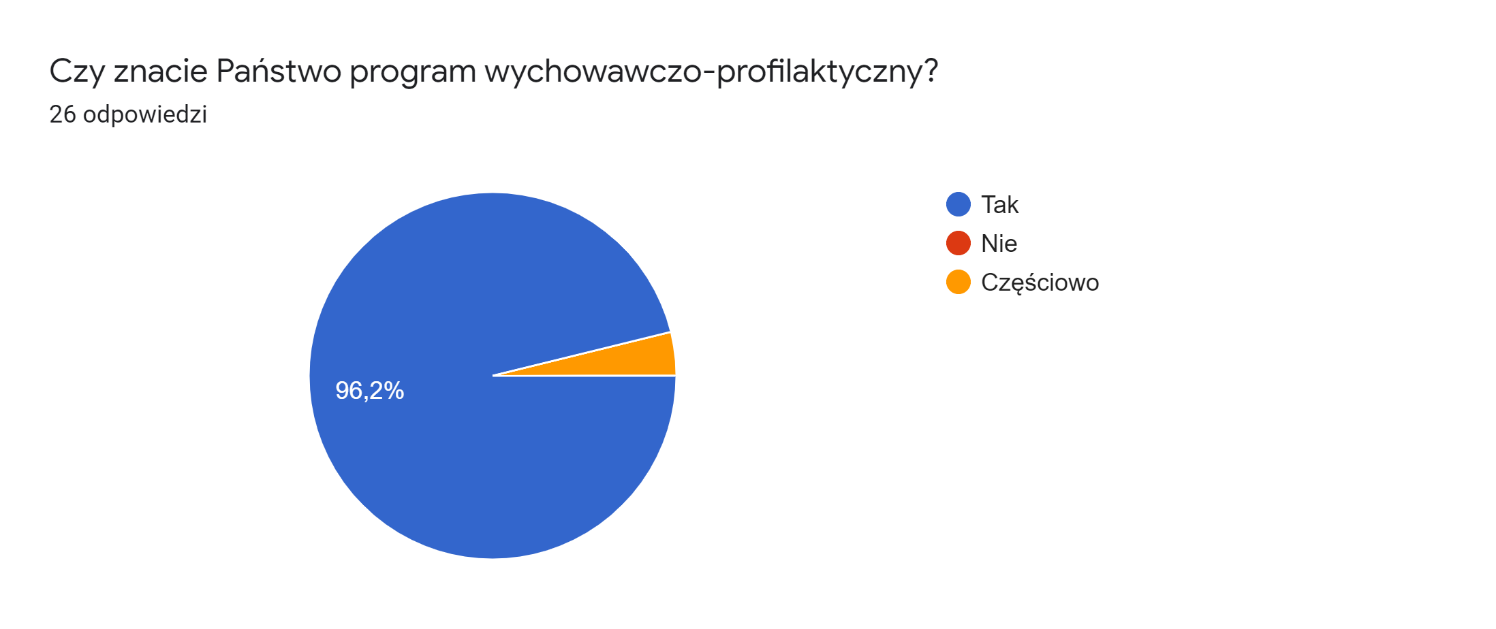 WNIOSKI:Prawie wszyscy nauczyciele znają program wychowawczo-profilaktyczny naszej szkoły, Niecałe 4% kadry pedagogicznej deklaruje, że zna go częściowo.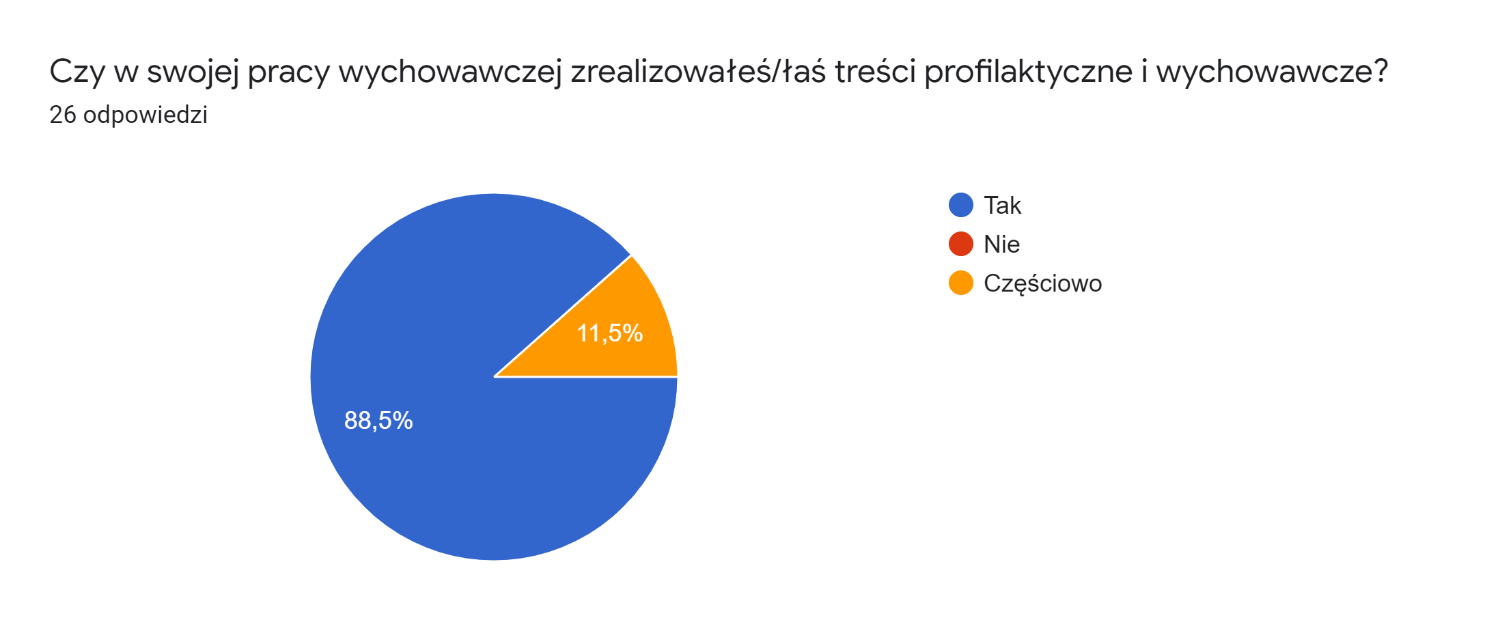 WNIOSKI:Wszyscy nauczyciele deklarują, że zrealizowali treści wychowawcze i profilaktyczne z programu w toku nauki, w tym około 11% podaje, że zrealizowała je częściowo.Co byś zmienił/ła w problematyce obecnego programu wychowawczo-profilaktycznego?Nic 10 odpowiedziwięcej treści w jaki sposób radzić sobie z emocjamiwięcej uwagi poświęciłabym zagadnieniom; tolerancja, szacunek. cyberprzemocedukowałabym rodzicówdodałabym tematykę o praworządnościdodałabym profilaktykę działania przeciw uzależnieniu/wczesnemu rozpoznawaniu uzależnień od internetu i komputera wśród dzieci i młodzieży.więcej warsztatów praktycznych, mniej teoriizagadnienia dotyczące umieszczania różnych treści w internecie. Stalking, znęcanie się psychiczne nad rówieśnikami.WNIOSKI:10-ciu na ankietowanych 27-iu nauczycieli ankietowanych jest zdania, że treści w programie wychowawczo-profilaktycznym nie potrzebuj a zmian. 17-stu nauczycieli na 27  jest za zmianą w programie wychowawczo-profilaktycznym wzbogacając go o więcej treści dotyczących:- bezpieczeństwa w Internecie w tym uzależnienia, cyberprzemocy-  radzenia sobie z emocjami,   uczenia tolerancji, szacunku - edukacji rodziców Które z elementów programu wychowawczo-profilaktycznego uważają Państwo za najistotniejsze? Dlaczego?wszystkie 5 bezpieczeństwo 4kształtowanie umiejętności nawiązywania i podtrzymywania prawidłowych relacji interpersonalnych 3szacunek do drugiej osoby 3empatia, tolerancja 3kształtowanie nawyków dbania o własne zdrowie i bezpieczeństwo. Są to podstawowe wartości i bardzo ważne, również w kontekście panującego COVID - 19. Jak się okazało, wszystko inne schodzi na drugi plan,warsztaty profilaktyczne w klasach, zapobieganie zjawiskom przemocyintegrowanie zespołu klasowego. Istotną sprawą jest w edukacji wczesnosakolnej aby dzieci czuły się dobrze i bezpieczne na terenie szkołypowinniśmy skupić się na części dotyczącej ciekawego spędzania wolnego czasu - jako odwrotu od ekranu jako jedynej rozrywki po sezonie zdalnymbudzenie odpowiedzialności za środowisko przyrodniczedotyczące zdrowego odżywianiadziałania z zakresu bezpiecznego internetu profilaktyka dbania o uczucia i emocje wśród dzieci i młodzieżyprzeciwdziałanie przemocy, relacje rówieśniczekształtowanie nawyku dbania o własne zdrowie WNIOSKI:Analizując wypowiedzi nauczycieli dla nich najistotniejsze w programie wychowawczo-profilaktycznym są działania mające na celu kształtowanie postaw prospołecznych w tym umiejętność nawiązywania  i podtrzymywania relacji, szacunek do drugiej osoby, empatia, tolerancja, rozpoznawanie i radzenie sobie z emocjami, integracja grupy oraz kształtowanie nawyków dbania o własne zdrowie i bezpieczeństwo, zarówno fizyczne jak i emocjonalne.Który z elementów w Państwa opinii jest najmniej ważny? Dlaczego?program został opracowany na podstawie przeprowadzonej diagnozy potrzeb i problemów występujących w środowisku szkolnym i lokalnym. Każdy element jest ważny. 18biorąc pod uwagę klasy 1 - 3 najmniej ważne jest uświadamianie zewnętrznych czynników niekorzystnych dla młodego człowieka - substancje psychoaktywne itd. Uczniowie nie mają jeszcze takiej świadomości.edukacja na temat papierosów, trzeźwości w klasach młodszychważny jest też punkt o stwarzaniu warunków do osobistego rozwoju, ponieważ musimy dostrzegać potrzeby uczniów.akcja pij mleko- dzieci nie powinny pić tyle mleka .patriotyzm, gdyż młodzież ma inne podejście współcześnie do tej wartościhigienadostrzeganie potrzeb innych osób. Udział w WOSPWNIOSKI:Dla większości nauczycieli każdy element programu jest równie ważny. Niektórzy podają, że uświadamianie dzieci w temacie substancji psychoaktywnych, alkoholu czy papierosów w klasach 1-3 jest najmniej istotne.Które z zadań są najtrudniejsze w realizacji? Proszę podać dlaczego?uczenie sposobów wyrażania własnych emocji i radzenia sobie ze stresem ze względu na naukę zdalną; 3każde zadanie wymaga dużej ilości pracy w realizacji 3budzenie odpowiedzialności za środowisko przyrodnicze. Uważam, że takie tematy powinniśmy realizować przede wszystkim w terenie - co uniemożliwiła pandemia, a nie tylko rysunki, czy plakaty. Myślę, że ciężko jest też zmienić myślenie dzieci, dotyczące zdrowej żywności i realizacja tego typu programów. Niestety "kultura Mc Donalda" jest najczęściej zakorzeniona w domach. Choć to nie znaczy, że nie należy podejmować działań w tym obszarze;kształtowanie umiejętności nawiązywania i podtrzymywania prawidłowych relacji interpersonalnych 2najtrudniejsze zadanie do realizacji w edukacji wczesnoszkolnej jest doradztwo zawodowe. Dzieci nie mają jeszcze świadomości co mogły by robić w dorosłym życiu;zadanie 7 - kształtowanie postaw - w zakresie samopomocy koleżeńskiej (chyba za mało o tym się mówi, za mało podkreśla jakie to wartościowe). Zadanie 8 - mamy za mało koszy do segregacji (nie ma ich w salach, a dzieci produkują mnóstwo śmieci) - ale cieszę się, że są teraz kosze na korytarzu;uczniowie znają zasady korzystania z internetu, portali społecznościowych, ale nie do końca stosują je w praktyce. Mam na myśli niewłaściwe komentarze, krzywdzące słowa itd. Mimo wielu prób uświadamiania uczniów i podejmowania rozmów na ten temat, nadal zdarzają się takie sytuacje, a o wielu pewnie nie wiem; 2rozmowy o tolerancji i wrażliwości na potrzeby innych osób.najtrudniejsze uważam jest uświadamianie zewnętrznych czynników niekorzystnych dla młodego człowieka ze szczególnym uwzględnieniem zagrożeń związanych z używaniem substancji psychotropowych etc. Młodzież /kl6-8/ jest w okresie dojrzewania i buntu. Większym autorytetem jest grupa rówieśnicza niż rodzic i nauczyciel; 2nauczanie o wartościach w życiu oraz o kulturze osobistej. Rodzice obecnie nie zawsze przekazują swoim dzieciom takiej wiedzy;zadania mówiące o praworządności, o przestrzeganiu konstytucji;ciężka może być współpraca z dziećmi, które nie czują potrzeby realizacji zadań.współpraca. Uczniowie nie umieją pracować w grupach;zadanie związane z tematyką wykorzystywania seksualnego dziecitolerancja;propagowanie ciekawych form spędzania wolnego czasu przez uczniów, trudne do realizacji w czasie pandemiiradzę sobie ze wszystkimiWNIOSKI:Analizując wypowiedzi nauczycieli wszystkie zadania z programu wymagają dużego nakładu pracy oraz zaangażowania, zwłaszcza podczas nauki zdalnej.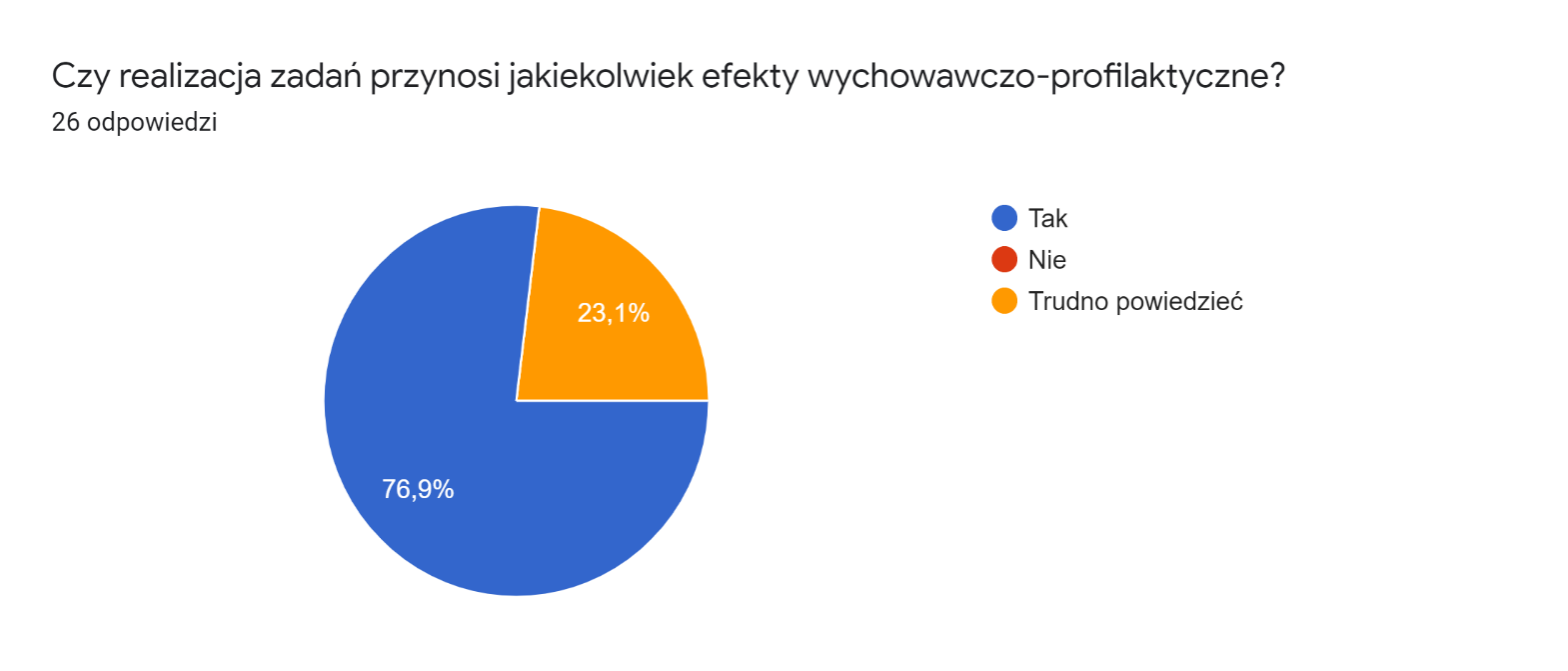 WNIOSKI:Około 75% ankietowanych deklarują, że realizowane zadania z programu przynoszą efekty. Około 25% nauczycieli twierdzi, że trudno powiedzieć. Żaden z nauczycieli nie zgłasza, że realizowane zadania z programu nie przynoszą efektów.Proszę wymienić zadania realizowane najlepiej. Proszę uzasadnić.wzmacnianie poczucia własnej wartości i podkreślanie pozytywnych doświadczeń życiowych;wszystkie zadania są realizowana na tym samym wysokim poziomie; 3najlepiej zrealizowany był 29 finał WOŚP. Finał udało się przeprowadzić, mimo szalejącego koronawirusa, w reżimie sanitarnym. Bardzo dobra organizacja i zaangażowanie nauczycieli pracujących przy WOŚPie. To pokazuje, że można i należy pomagać bez względu na sytuacje. Również prężnie działający wolontariat w szkole;realizowanie w klasie różnych projektów edukacyjnych szkolnych i pozaszkolnych. Na pewno są to działania integrujące zespół klasowy oraz mają pozytywny wpływ na rozwój różnych umiejętności uczniówuważam, że na to pytanie powinni odpowiedzieć sami zainteresowani :), dzieci i rodzice. Od strony nauczyciela widzę, że we wszystkich zadaniach jest aktywność nauczycieli, w takim stopniu, w jakim potrafią sprawy ogarnąć;zadania dotyczące uświadamiania uczniów w zakresie zagrożeń związanych z używaniem substancji psychotropowych, środków zastępczych, narkotykówlubiłam prowadzić mediacje rówieśnicze;budzenie odpowiedzialności za środowisko przyrodnicze . Jest to związane z nauczanym przeze mnie przedmiotem;związane z cyberprzestrzeniązadania mówiące i zachęcające do tolerancji 2propagowanie postaw rozumienia i szanowania innych;pomoc koleżeńska ponieważ dzieci w klasach 1-3 są bardzo empatyczne;kształtowanie nawyku dbania o własne zdrowie i bezpieczeństwo- codzienna profilaktyka;propagowanie aktywności fizycznej- codzienna profilaktyka;propagowanie ciekawych form spędzania wolnego czasu przez uczniów- wciągu całego roku;kształtowanie umiejętności nawiązywania i podtrzymywania prawidłowych relacji interpersonalnych- w ciągu całego roku pracy;zadania dotyczące tolerancji i akceptacji ludzi z różnymi niepełnosprawnościami. Zajecia dotyczące lockdawnu. Bezpieczenstwa w sieci. Uczniowie chętnie uczestniczyli w tych zajęciach i starają się stosować w życiu porady z zajęć;pomoc uczniom z zagranicyprogram "Czytam sobie. Pierwsza klasa". Pomoc dzieciom i rodzicom w nauce czytania na pierwszym etapie szkoły;integracja klasy, bardzo ciekawe tematy dotyczą empatii.WNIOSKI:Analizując wypowiedzi nauczycieli trudno wymienić które konkretne działania były zrealizowane najlepiej. Wiele jest działań, które zrealizowane są z dużą korzyścią dla uczniów, w zależności od potrzeb oraz stopnia zaangażowania nauczyciela.Proszę wymienić, które zadania Państwa zadaniem nie przyniosły żadnych lub słabe efekty. Proszę uzasadnić odpowiedź.nie ma takich 10słabe efekty przynosi propagowanie ciekawych form spędzania czasu wolnego przez dzieci. Dzieci, które przychodzą na świetlicę, zwykle są już zmęczone i przeboćcowane. Zwykle mają swoje ulubione zabawy;profilaktyka antynikotynowazadanie 8 - ale kosze do segregacji mamy od niedawna, więc będzie lepiej. Więcej rozmów o świadomym kupowaniu (czy potrzebuję tych wszystkich rzeczy?), o wodzie i jej oszczędzaniu;Działania związane z bezpiecznym internetem 2uczestnictwo w kulturze z powodu Covidu;słabe efekty przyniosły zadania mówiące o odpowiedzialności;słabe efekty przynoszą lekcje o zdrowym odżywianiu coraz częściej dzieci przynoszą same słodycze w swoich śniadaniowkach, mimo iż znają konsekwencje jedzenia słodyczy;zadania dotyczące kształtowania właściwej postawy obywatelskiej;najsłabsze efekty osiągnęła klasa w obszarze kształtowania postawy dostrzegania, rozumienia i szanowania potrzeb innych osób oraz budzenie odpowiedzialności za środowisko lokalne. Ze względu na pracę z młodszymi dziećmi realizacja zajęła najwięcej czasu;dotyczące spędzania wolnego czasu - większość nadal siedzi w telefonach;udział w Programie „Wychowanie przez czytanie”-Ponieważ kontakt był ograniczony..WNIOSKI:Około 30% ankietowanych uważa, że nie ma takich zadań, których realizacja nie przyniosła żadnych efektów. Analizując odpowiedzi nauczycieli można stwierdzić, że słabe efekty przyniosły działania dotyczące spędzania wolnego czasu, zdrowego odżywiania i zagrożeń płynących z sieci.WNIOSKI: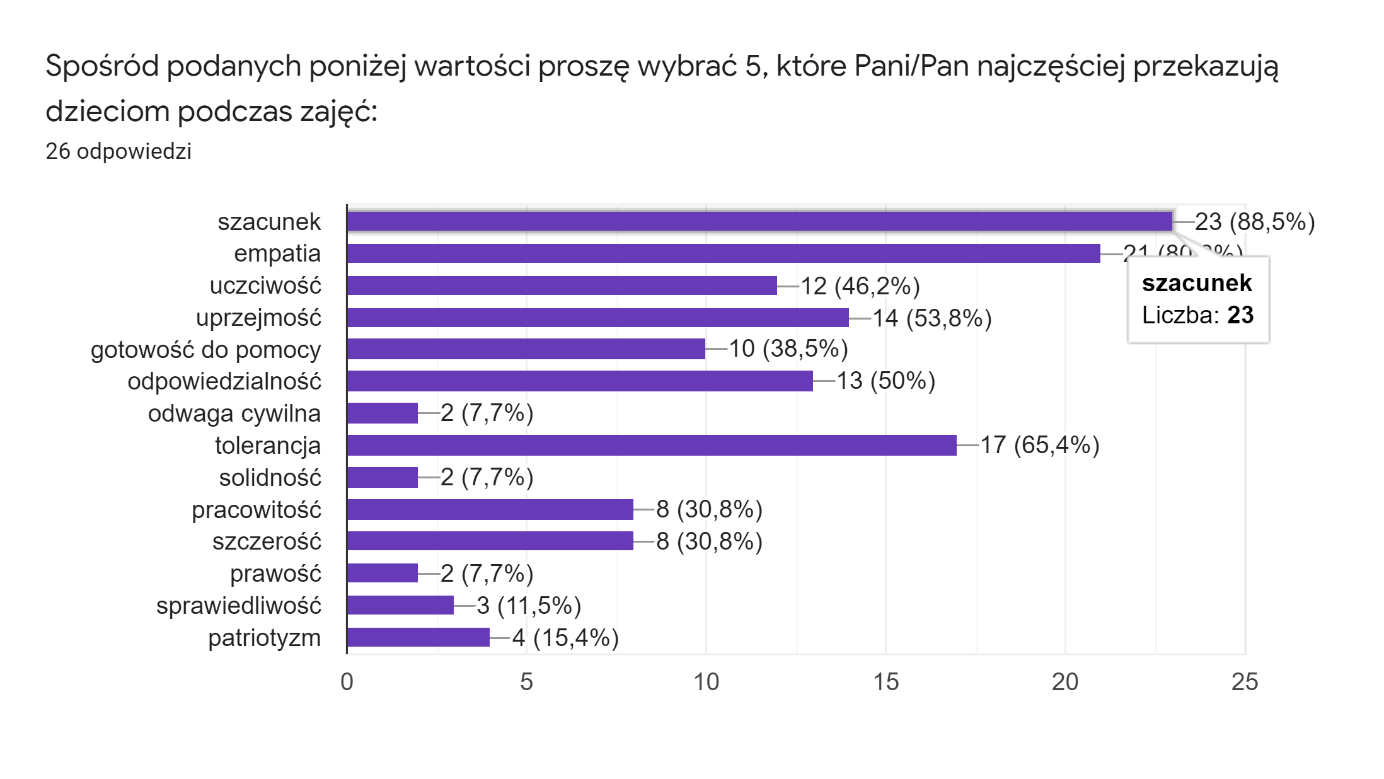 Wartości najczęściej przekazywane dzieciom przez nauczycieli podczas zajęć to :szacunekempatiatolerancjauprzejmośćodpowiedzialnośćWartości najrzadziej przekazywane dzieciom przez nauczycieli podczas zajęć to :- odwaga cywilna- solidność- prawość- sprawiedliwość- patriotyzm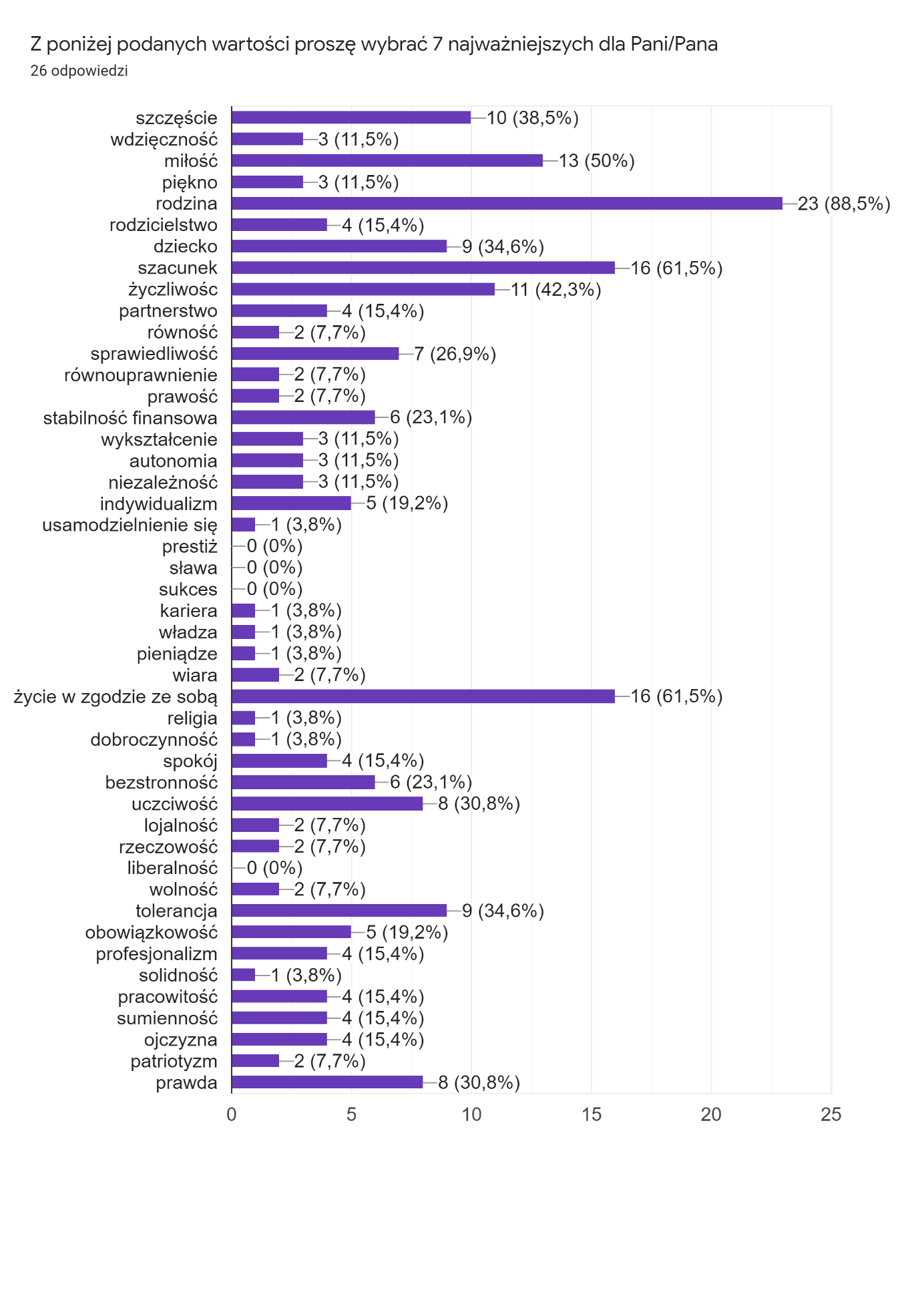 WNIOSKI: Wartości najważniejsze dla nauczycieli SP169:rodzinaszacunekżycie w zgodzie ze sobąmiłośćżyczliwość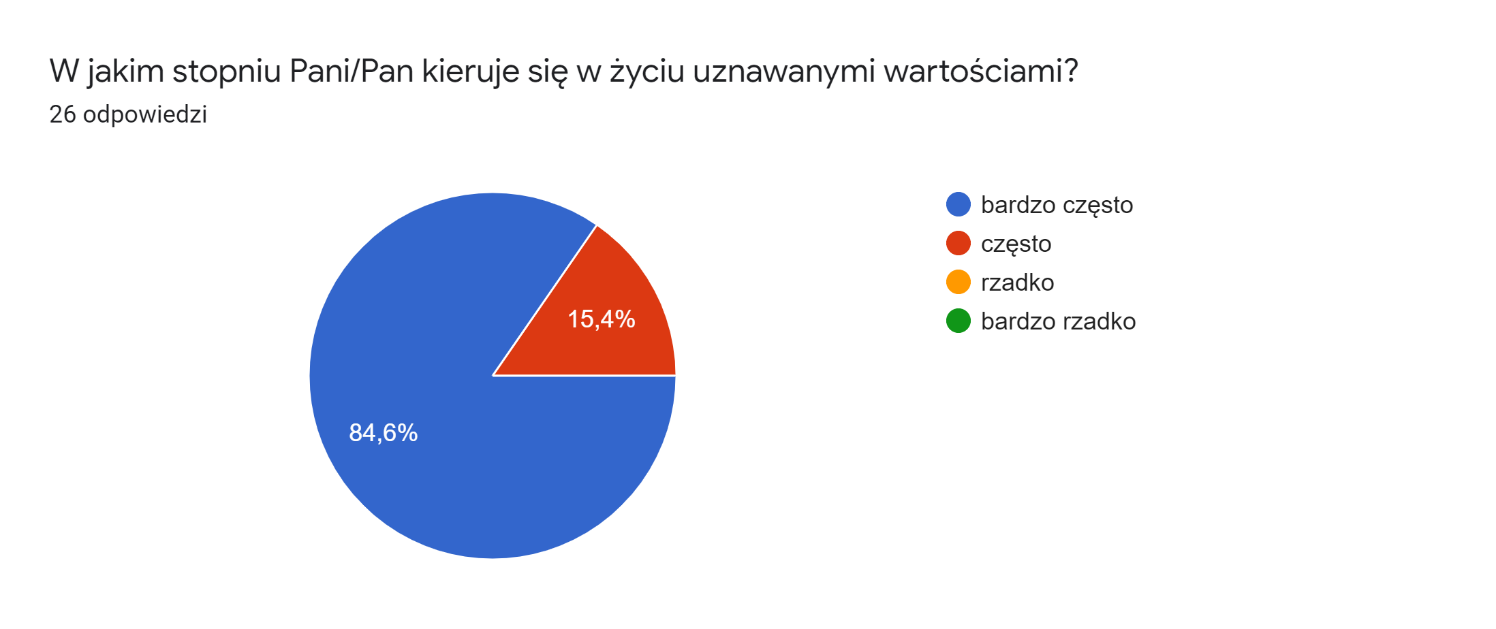 WNIOSKI: Wszyscy ankietowani nauczyciele deklarują, że często, a nawet bardzo często, kierują się w życiu uznawanymi przez siebie wartościami.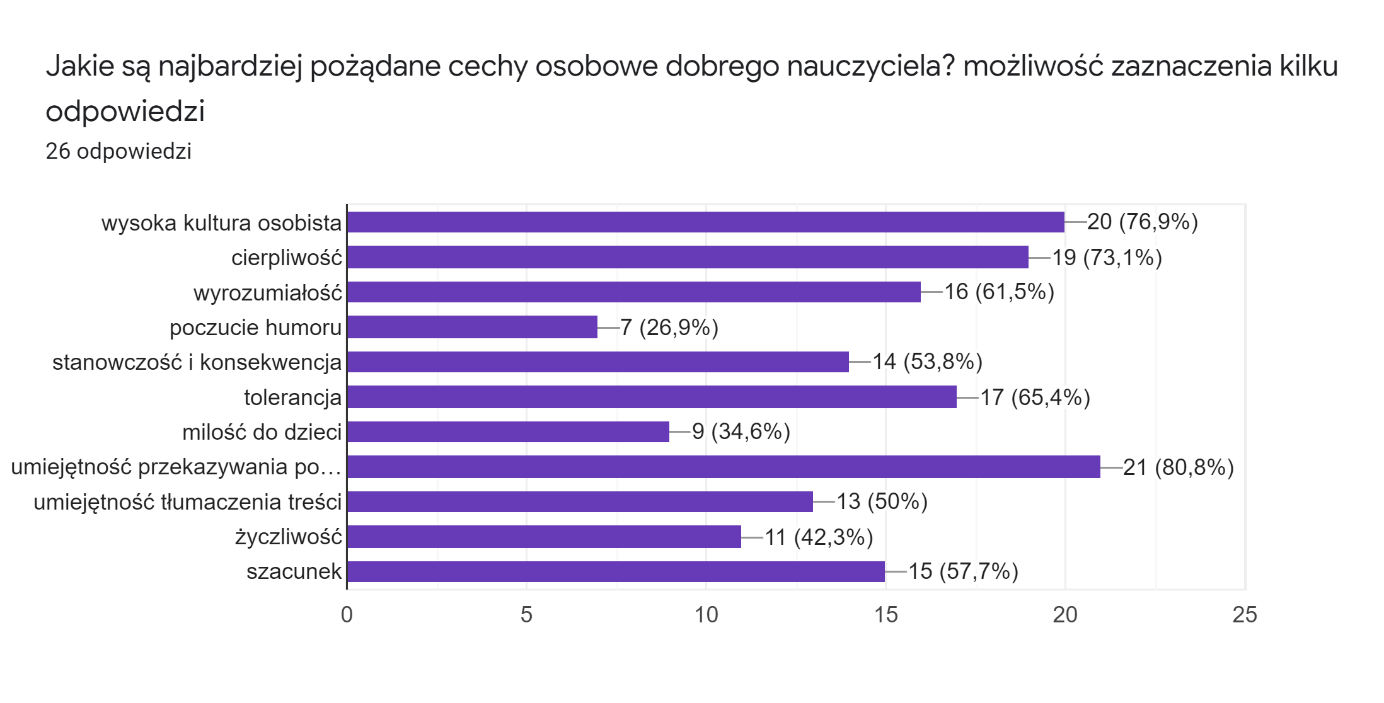 WNIOSKI: Najbardziej pożądane cechy osobowe dobrego nauczyciela wg nauczycieli:umiejętność przekazywania posiadanej wiedzywysoka kultura osobistacierpliwośćtolerancjawyrozumiałośćPODSUMOWANIE  Nauczyciele znają w całości program wychowawczo-profilaktyczny naszej szkoły.                         Tylko niecałe 4% kadry pedagogicznej deklaruje, że zna go częściowo.Wszyscy nauczyciele deklarują, że zrealizowali treści wychowawcze i profilaktyczne                 z programu w toku nauki, w tym około 11% podaje, że zrealizowała je częściowo.10-ciu na 27-iu ankietowanych nauczycieli ankietowanych jest zdania, że treści w programie wychowawczo-profilaktycznym nie potrzebują zmian. 17-stu na 27-iu nauczycieli jest za zmianą w programie wychowawczo-profilaktycznym wzbogacając go o więcej treści dotyczących:- bezpieczeństwa w Internecie w tym uzależnienia, cyberprzemocy-  radzenia sobie z emocjami,   uczenia tolerancji, szacunku - edukacji rodziców Analizując wypowiedzi nauczycieli dla nich najistotniejsze w programie wychowawczo-profilaktycznym są działania mające na celu kształtowanie postaw prospołecznych w tym umiejętność nawiązywania  i podtrzymywania relacji, szacunek do drugiej osoby, empatia, tolerancja, rozpoznawanie i radzenie sobie z emocjami, integracja grupy oraz kształtowanie nawyków dbania o własne zdrowie i bezpieczeństwo, zarówno fizyczne jak i emocjonalne.Dla większości nauczycieli każdy element programu jest równie ważny. Niektórzy podają, że uświadamianie dzieci w temacie substancji psychoaktywnych, alkoholu czy papierosów w klasach 1-3 jest najmniej istotne.Analizując wypowiedzi nauczycieli wszystkie zadania z programu wymagają dużego nakładu pracy oraz zaangażowania, zwłaszcza podczas nauki zdalnej.Około 75% ankietowanych deklarują, że realizowane zadania z programu przynoszą efekty. Około 25% nauczycieli twierdzi, że trudno powiedzieć. Żaden z nauczycieli nie zgłasza, że realizowane zadania z programu nie przynoszą efektów.Analizując wypowiedzi nauczycieli trudno wymienić które konkretne działania były zrealizowane najlepiej. Wiele jest działań, które zrealizowane są z dużą korzyścią dla uczniów, w zależności od potrzeb oraz stopnia zaangażowania nauczyciela.Około 30% ankietowanych uważa, że nie ma takich zadań, których realizacja nie przyniosła żadnych efektów. Analizując odpowiedzi nauczycieli można stwierdzić, że słabe efekty przyniosły działania dotyczące spędzania wolnego czasu, zdrowego odżywiania i zagrożeń płynących z sieci.Wartości najczęściej przekazywane dzieciom przez nauczycieli podczas zajęć to :szacunekempatiatolerancjauprzejmośćodpowiedzialność            Wartości najrzadziej przekazywane dzieciom przez nauczycieli podczas zajęć to :odwaga cywilnasolidnośćprawośćsprawiedliwośćpatriotyzm            Wartości najważniejsze dla nauczycieli SP169:rodzinaszacunekżycie w zgodzie ze sobąmiłośćżyczliwośćWszyscy ankietowani nauczyciele deklarują, że często a nawet bardzo często  kierują się w życiu uznawanymi przez siebie wartościami Najbardziej pożądane cechy osobowe dobrego nauczyciela wg nauczycieli:umiejętność przekazywania posiadanej wiedzywysoka kultura osobistacierpliwośćtolerancjawyrozumiałośćDATA ANKIETY:ANKIETOWANI:OPRACOWAŁ:Czerwiec 202126/77 nauczycieliZespół ds. ewaluacji programu wychowawczo- profilaktycznego